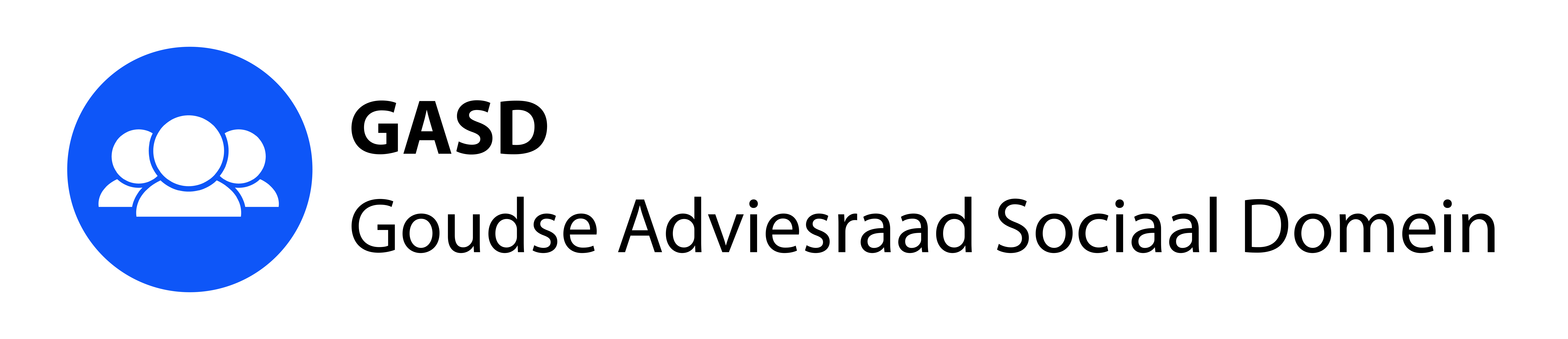 Agenda openbare vergadering 14 april 2016 14.00 uur in het Huis van de StadA: Opening,  vaststelling agenda.1.       14:00-14:45 uur. Ambtelijke presentatie over de integrale verordening Wmo en jeugd.juridische vragen kunnen gelijk beantwoord worden.Bespreekpunten met name over het proces, worden door de ambtenaren aangedragen.2.       14.45-15.15 uur Sportnota (zie eerdere mail).toelichting door: rene.komduur@synarchis.nl3.       Regionale Kadernota maatschappelijk zorg - Guusje en Djoeki4.       Armoedebeleid / schuldhulpverlening intern - Gerard en HermanOnderzocht wordt hoe bij het traject armoedebeleid GASD/GCR worden betrokken. Er loopt al van alles, maar ook kijken of het ook naar onze wens goed loopt. 5.       Antwoord advies transformatie-agenda6.       Financiën ( zie mail Bob Lodder van 8 april )7.       verslag, mededelingen, ingekomen post. Het verslag is reeds eerder toegezonden, de ingekomen post is op 8 maart gemaild.8.	Evaluatie netwerkbijeenkomst.